Nomor	: W3-A/         /PS.02/IV/2023                         Padang,      Agustus 2023Sifat	: RahasiaLamp.    :	satu bundelHal	: Delegasi PemeriksaanYth.Kepala Badan Pengawas Mahkamah Agung RIDi -  TempatAssalamu’alaikum Wr. Wb.Membaca Surat Kepala Badan Pengawasan  Mahkamah Agung RI Nomor: 533/BP/Dlg/VII/2023 Tanggal 17 Juli 2023 perihal sebagaimana pokok surat, terkait laporan pada SIWAS Nomor: HF9YZ202302008IA tanggal 08 Februari 2023, bahwa laporan pengaduan tersebut masuk ke Pengadilan Tinggi Agama Padang sudah kami tindaklanjuti yang dalam Surat tersebut dijelaskan fotokopi  surat pengaduan terlampir, setelah kami teliti ternyata tidak ada terlampir, untuk itu kami mohon perkenannya mengirimkan lampiran surat tersebut.	Demikian atas perhatian dan kerjasamanya kami sampaikan terima  kasih 						   WassalamKetua Pengadilan Tinggi Agama Padang 									   Dr. Drs. H. Pelmizar, M.H.I.Tembusan:YM. Ketua Kamar Pengawasan MA-RI;Yth. Sekretaris Mahkamah Agung RIPENGADILAN TINGGI AGAMA PADANG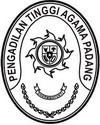 Jl. By Pass Km 24 Anak Air, Batipuh Panjang, Koto TangahTelp.(0751) 7054806 fax (0751) 40537Website: www.pta-padang.go.id Email: admin@pta-padang.go.idPADANG 25171